Министерство культуры Красноярского краяКраевое государственное автономное учреждение культурыкультурно-социальный комплекс «Дворец Труда и Согласия»Центр по организации методической работы с инвалидами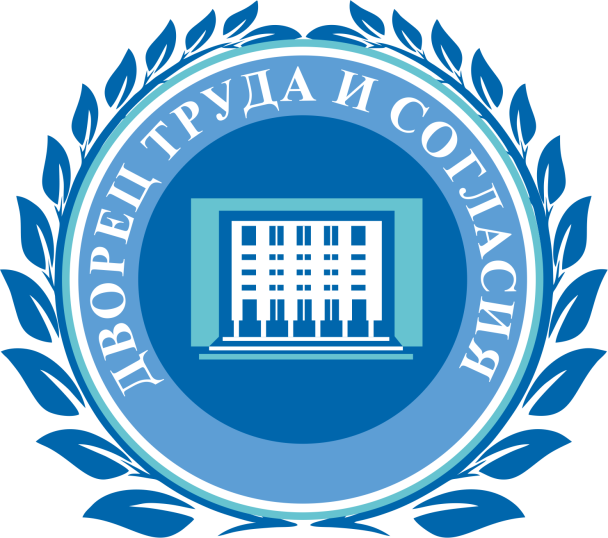 СОВРЕМЕННЫЕ ПОДХОДЫ И ИННОВАЦИОННЫЕ ТЕХНОЛОГИИ
СОЦИОКУЛЬТУРНОЙ РЕАБИЛИТАЦИИ ИНВАЛИДОВ В
КРАСНОЯРСКОМ КРАЕВыпуск №1г. Красноярск2016 годСовременные подходы и инновационные технологии социокультурной реабилитации инвалидов в Красноярском крае. Методический сборник.Красноярск, КГАУК КСК «Дворец Труда и Согласия», 2016 -        сСоставитель и ответственная за выпускДиректор Центра по организации методической работыс инвалидами КГАУК КСК «Дворец Труда и Согласия»Вичулене Екатерина Викторовна8 (391) 229-93-67  моб. 8-908-019-23-82e-mail:  vichulene@kdk.krsn.ru                                               Шкиль Елена Юрьевна                                               Заведующая районной детской библиотекой                                                с. Агинское Саянского районаСоциальная реабилитация детей с ограниченными возможностями здоровья  средствами библиотечного обслуживания.   Детская библиотека – специализированное библиотечное учреждение, главная цель которого, формирование и удовлетворение потребностей детей в интеллектуальном и духовном росте, самопознания и самообразования; приобщение детей к чтению, к мировой и национальной культуре; пропаганда ценности чтения и книги; содействие интеграции детей в социокультурную среду.   Библиотеку посещают дошкольники, учащиеся и руководители детским чтением всех школ района.   Значительное место в работе библиотек с детьми, уделяется реабилитации детей с ограниченными возможностями здоровья и детей-инвалидов средствами библиотечного обслуживания, формами и методами социокультурной деятельности.   Число детей с ограниченными возможностями здоровья с каждым годом увеличивается. Этой ситуацией озабочены медики, педагоги, социальные службы. Как показывает опыт, библиотеки могут помочь ребенку адаптироваться в сфере здоровых сверстников, не обособляясь, не замыкаясь на себе и своих недугах, развивать свои способности, чувствуя себя наравне со всеми окружающими детьми.   Роль библиотеки в жизни детей с нарушениями развития переоценить невозможно. Для одних детей мир открывается именно через книгу, для других – общение со сверстниками и библиотекарями, возможность посильного участия в различных мероприятиях, которые проводятся в библиотеке.   Для реабилитации детей-инвалидов в библиотеке создается внутреннее комфортное пространство, предполагающее свободный доступ к фондам библиотеки, получение информации в доступных для инвалида форматах.   Творчески, инициативно подходят к работе с детьми с ограниченными возможностями здоровья работники Детской библиотеки.   Библиотека постаралась наладить связь с различными учреждениями, которые стали надежными партнерами. Среди них – ОСЗН, Центр семьи «Саянский», Управление образования.   В зоне особого внимания детской библиотеки находятся классы коррекции в общеобразовательной школе №1.   Для данной категории читателей определен дополнительный план работы на год.   Наша цель ни в коем случае не выделять детей-инвалидов в отдельную группу. На читательском формуляре ставится определенные индикатор для подведения анализа работы с этими детьми.   Библиотекари стремятся работать с детьми с ограниченными возможностями здоровья, как с читателями, в индивидуальном порядке,Доходить до каждого из них, учитывая его особенности, читательские навыки и интересы.   Формируется план чтения для каждого ребенка.   Для юных читателей с ограниченными возможностями здоровья библиотеки предлагают специальный книжный фонд: книжки-картинки, книжки-раскладушки, книги с минимальным количеством текса, а также развивающие игрушки и игры.   В помощь детям с задержкой умственного развития мы выбираем для обзоров и бесед книжки с яркими картинками, для викторин и конкурсов доступные задания.   Эти дети всегда являются постоянными гостями и, что особенно важно, активными участниками всех проводимых мероприятий.   Каждый визит в библиотеку для детей – праздник, это возможность увидеть, почитать книги и журналы, узнать что-то новое, пообщаться. А для нас важно показать этим детям возможности библиотеки. Дети-инвалиды  - очень благодарная аудитория.   К каждой встрече мы очень тщательно готовимся, хотим, чтобы в нашей библиотеке ребятам было всегда уютно и тепло. Мероприятия строим согласно их интересам и возможностям.   Все это делаем совместно со специалистами Отдела соцзащиты.   Дети-инвалиды с удовольствием участвуют во всех библиотечных праздниках. Для них проводятся такие мероприятия: «Мама-слово дорогое», «День добра и вежливости», «Вернём улыбку детям» и другие. Проводятся игры, конкурсы «Рисуют наши дети», в библиотеке организованы выставки детских работ: «Детские руки творят чудеса», «Прекрасное – своими руками».   Детская библиотека проводит для детей с ограниченными возможностями здоровья культурно-досуговые и образовательные мероприятия, конкурсы, обзоры, беседы, викторины, игры, литературные часы и путешествия, выставки детского прикладного творчества, фестиваля, акции.   Ежегодно в библиотеке проходит районный конкурс чтецов под названием «Россия. Любовь. Весна.», в котором активное участие принимают дети с ограниченными возможностями здоровья.   Большую роль в работе с детьми-инвалидами оказывают их родители. Многие семьи, где есть ребенок-инвалид, являются членами семейного клуба «Пристань».   В Саянском районе уже несколько лет существует хорошая добрая традиция проведения районного семейного конкурса «Папа, мама, я – читающая семья», организатором которого является Детская библиотека.   В очередной раз на День матери прошел такой конкурс, в котором приняли участие семейные команды поселений района. Неоднократно в конкурсе принимали участие семья, находящиеся в трудной жизненной ситуации, и семьи, имеющие детей с ограниченными возможностями здоровья.   В Детской библиотеке проходят занятия родительского всеобуча на тему «Роль родителей в определении будущей профессии ребенка», «Роль семьи в развитии ребенка с ограниченными возможностями здоровья», с родителями детей с ограниченными возможностями здоровья.   Всеобуч организуют и проводят учителя коррекционных классов совместно с психологами, библиотекарями, комиссией по делам несовершеннолетних, специалистами Отдела реабилитации  детей и подростков с ограниченными умственными и физическими возможностями.   В рамках всеобуча была оформлена книжная выставка «Моя профессия – мое будущее» ( представлен обзор), проведена презентация анкеты для родителей «Моя роль в подготовке ребенка к труду и выборе профессии», разработана памятка для  родителей по выбору профессии.   К 70-летию Победы для учащихся коррекционных классов и воспитанников ребилитационного центра проведено ряд ярких и запоминающихся мероприятий:   - виртуальная слайд-выставка «Галерея пионеров – героев Великой Отечественной войны 1941-1945 гг»;   - урок мужества «Их имена прервала война», где познакомили детей с судьбами и героическими поступками пионеров-героев, более подробно рассказали о пионерах, которым присвоено высокое звание Героев Советского Союза.   Учащиеся коррекционных классов стали победителями и участниками детского литературно-художественного конкурса «Открытка – Ветерану!», организованного районной детской библиотекой. В День Победы 9 мая дети вручили открытки участникам войны, труженикам тыла, детям войны, старшему поколению с поздравлениями и иллюстрациями, сделанными своими руками.   Традиционно ежегодно библиотека проводит Декаду милосердия, которая предусматривает различные мероприятия, направленные на пробуждение у детей чувства долга по отношению друг к другу; воспитание дружбы, сотрудничества, взаимовыручки, умения находить выход из ситуации.   В декабре месяце проходит Декада милосердия под названием «Передай добро по кругу».   Несмотря на то, что в библиотеке сложилась определенная система работы с данной категорией населения, есть все-таки причины, которые не позволяют проводить работу на должном уровне.   Если говорить о перспективах развития библиотечного обслуживания для детей с ограниченными возможностями здоровья, то необходимо уделить особое внимание следующим направлениям деятельности:   1. Организация доступности библиотечного обслуживания с учетом особых потребностей инвалидов, путем применения нестационарных форм обслуживания:   - обслуживание на дому, это – один из самых востребованных видов деятельности при обслуживании детей с ограниченными возможностями здоровья и детей-инвалидов.   Мы в основном обслуживаем детей-инвалидов, которые сами могут прийти в библиотеку, но думаем и о том, как организовать индивидуальное обслуживание ребят, неспособных к нам прийти. Таких читателей в нашем районе немного, в основном для них берут книги родители. Совместно с Отделом соцзащиты мы планируем провести анкетирование среди этих детей, чтобы выяснить, какая информация нужна им сегодня, какие темы их интересуют, чтобы они хотели почитать.   2. Создание и модернизация сайта учреждений культуры в Саянском районе для слабовидящих. В настоящее время такой сайт создан в Центральной библиотеке, где размещен справочный материал, включая информацию о телефонных горячих линиях и службах экстренной помощи, в доступных для инвалидах местах.   3. Обеспечение доступности библиотек для людей с ограниченными возможностями здоровья:   - есть дети-инвалиды «колясочники», которые хотели бы посещать библиотеку самостоятельно. Поэтому необходимо к подходу в учреждение иметь дорожку и пандус.   4. Информационная работа – заключается в индивидуальном информировании, прием заявок по телефону.   5. Пополнить отраслевые фонды библиотеки специализированными изданиями для детей с ограниченными возможностями здоровья, для инвалидов по зрению.   6. Приобрести специальную мебель для детей-инвалидов.   В заключении, хотелось бы отметить, что библиотекари не останавливаются на достигнутом. Мы постоянно находимся в поиске новых, интересных форм работы с детьми с ограниченными возможностями здоровья и детьми-инвалидами.   Хочется, чтобы эти дети обрели чувство собственного достоинства, уверенности в себе и возможность участвовать в жизни общества. В наша работа всех служб должна быть разнообразной, продуманной, квалифицированной.                                                     Беломестнова Ольга Юрьевна                                                     культорганизатор КГБУ СО                                                     «Психоневрологический интернат»                                                     г. КанскЖиви! Твори! Надейся!      В настоящее время Правительство Российской Федерации, Правительство Красноярского края определяют  улучшение качества жизни людей с ограниченными возможностями, как одно из приоритетных направлений государственной социальной политики. В рамках этого направления осуществляются меры по улучшению качества ок5азания медицинской помощи и обеспечения доступности окружающей среды для людей с ограниченными возможностями.   Клиенты интерната в основном выросли в условиях сложной эмоциональной и социальной среды ( отсутствие заботы, внимания, любви родителей) – это все приводит к нарушению психического и физического здоровья.   У клиентов нашего интерната преобладают дезадаптивные пограничные расстройства в форме нарушения поведения ( курение, сквернословие, демонстративность, жажда внимания, искажены нравственно-этические представления о добре и зле, ограничены интересы),  в силу своих интеллектуальных возможностей иждивенческая мотивация поведения.   У всех наших клиентов снижено физическое здоровье, все имеют инвалидность I-II группы по психическому заболеванию. Однако, несмотря на подрыв физического и психического здоровья, у клиентов коррекционно-воспитательный процесс дает реальное улучшение состояния здоровья, позволяет сформировать у них осознанное отношение к своему здоровью.   Наш интернат в 2014 году выиграл грант Фонда Михаила Прохорова, на полученные средства был приобретен спортивный инвентарь. В интернате ведется пропаганда здорового образа жизни – это улучшение физического и психического здоровья, а также развития личности в целом.   Основная задача при работе с данной категорией людей – сформировать установки на здоровый образ жизни, обучение методам самоконтроля, приема поведенческой психологии. Для этого в интернате проводятся беседы: «О вреде наркотиков, курения», встречи с людьми из реабилитационных центров, кто прошел этот путь от начала до конца и добился результатов. Разъясняются правила курения в общественных местах, на открытом воздухе, в присутствии некурящих. Совместно с беседой демонстрируются видеофильмы «О вредных привычках». Именно на этих беседах проходит обучение жизненно необходимым знаниям, закладываются основы компонентов здорового образа жизни, соблюдения личной гигиены.   В каждой секции есть уголок здоровья, где размещается информация для клиентов. Имеется возможность научиться самообслуживанию, а именно, под присмотром социальных работников научиться готовить пищу в бытовых комнатах, которые оборудованы во всех жилых секциях.   В интернате существует футбольная команда. Проводятся товарищеские встречи с городскими командами, с клиентами других учреждений, работниками интерната, где прививается воля к победе, общению, дружбе. По утрам в интернате проводится утренняя зарядка, что способствует благоприятному влиянию физических упражнений на организм, она показывает, хорошо л работают мышцы ( проверка силы), как долго организм может выносить физические нагрузки, насколько гибкое тело. Хорошее здоровье значит больше, чем просто избавление от болезней.   В целях организации отдыха клиентов проводятся интересные увлекательные соревнования, шахматные, шашечные и бильярдные турниры, веселые старты, соревнования по легкой атлетике. Проводились соревнования по стрельбе из пневматической винтовки, где клиенты соревновались между командами, узнают много нового, умеют быть честными к своим поступкам, развивается способность самонаблюдения. В  летнее время неоднократно организовываются экскурсии на природу и на рыбалку с ночевкой, где ребята ставят сам палатки, ловят рыбу, разводят костры, помогают готовить пищу, а также купаются. Нужно видеть их лица, эти поездки приносят большой позитив в их жизнь. Для отдыха были приобретены палатки, снасти для рыбалки. Также ребята катаются на велосипедах, самостоятельно их ремонтируют. Каждый год мы участвуем в социальных городских спартакиадах. Во всех спортивных соревнованиях вырабатывается смекалка, умение продумывать каждый шаг и движения, которые нашим жителям даются порой очень непросто. Все это способствует формированию позитивного мышления, эмоционального переживания, способностей к самораскрытию, искренности в выражении чувств, способность к сопереживанию, восстановлению утраченной жизненной энергии. Спорт помогает лучше понимать себя и окружающих, учит управлять своей жизнью.   Но наряду со спортом рядом шагают культурные и досуговые мероприятия, где наравне с людьми с ограниченными возможностями участвуют люди без ограничений. В интернате существует танцевально-вокальный ансамбль «Калейдоскоп». К каждому празднику готовятся новые концертные программы. Солист коллектива «Калейдоскоп» Иванов Петр участвовал в краевом смотре «Мир равных возможностей», где был награжден ценным подарком. Также примером может послужить спектакль «Там, где нет войны», посвященный 70-летию Победы. Поставлен он был совместно с Красноярским музыкальным театром. Им особая благодарность! Ребята поняли, что они одна большая команда, при таком общении создаются благоприятные предпосылки для самореализации, повышения  самооценки и усиления социальной активности людей с ограниченными возможностями.Наши ребята участвуют во многих фестивалях, становятся их лауреатами. Эти фестивали дарят людям возможность  почувствовать себя настоящими артистами, поверить в то, что мир равных возможностей реален.   Ведь все живут в гражданском обществе, где каждый человек имеет право на жизнь, на развитие, на творчество, на всю гамму чувств и эмоций, которую несет искусство. Ведь все фестивали, в которых участвуют ребята – это их достижение, не только коллектива, но и каждого участника. И можно твердо сказать, что каждый участник нашего коллектива ежедневно борясь за право жить и заниматься творчеством, уже одержал личную победу.   Именно творчество помогает, согревает, дает надежду, понимание и радость жизненной перспективы. Так произошло с участием в отборочном туре фестиваля «Семицветные салюты». Участниками этого фестиваля были люди, которые профессионально занимаются в клубах Красноярского края и так получилось, что только наш интернат участвовал в этом конкурсе.. Но ребята очень постарались и получили дипломы лауреатов конкурса «Семицветные салюты». Зрители даже не верят, что вот так поют и танцуют ребята с ограниченными возможностями. Ошеломление и открытие другой планеты испытывает каждый, кто впервые видит выступление ребят. Но в Красноярском крае уже много тех, для кого ансамбль «Калейдоскоп» - знакомые и любимые артисты. Коллектив существует более 10 лет, а это множество концертов на различных площадках района и края, множество дипломов краевых фестивалей. Каждое выступление это как победа для руководителя, так и для каждого из наших артистов. В репертуаре группы песни современных эстрадных исполнителей, шлягеры советской эстрады, народные песни, авторские композиции. Своей жизнью, работой коллектив пропагандирует через творчество, ценности здоровой жизни. Каждый участник группы индивидуум, у каждого свой потенциал, но вместе они дружная команда и участие в «Калейдоскопе» является хорошим стимулом потому, что с помощью занятий творческой деятельностью у ребят укрепляется физическое и психическое здоровье, исчезает депрессия, ощущение своей неполноценности.   Также в интернате существует видео клуб «Панорама», который постоянно размещает в интернате свои работы, художественно составленные видеоклипы и ролики про жизнь интерната.   Студия прикладного творчества «Горница» постоянно принимает участие в выставках поделок, получает дипломы. Поделки ребята делают в технике оригами, квилинга, из соленого теста, из бересты, резьба по дереву, живопись, вышивка бисером. И когда видишь результат, то понимаешь, какая красота получается.   Творчество меняет ребят, они стали более ответственными, дисциплинированными, а полученные качества помогают им привыкать к новой реальности, которая ждет их за стенами интерната.  На территории  интерната идет постоянное облагораживание и озеленение территории. Это тоже немаловажный шаг, воспитывающий у клиентов чувство эстетики, красоты, гордости за свой дом.   Ограниченные возможности внутри нас, но с каждым днем они стираются и исчезают. Главное верить и работать над собой!                                                Аинцева Виктория Викторовна                                                психолог МБУ КЦСОН                                                Рыбинского района, г. ЗаозерныйМузыкотерапия и арттерапия – как методы психокоррекции в работе с детьми-инвалидами                                            Музыка обладает магической силой и может                                            усмирить дикаря, смягчить камень или согнуть                                             кряжистый дуб                                             У.Конгрив, британский драматург, ХVII век     Физиологическое воздействие музыки на человека основано на том, что нервная система, а с ней и мускулатура обладают способностью «усвоения ритма». Музыка, как ритмический раздражитель, стимулирует физиологические процессы организма, происходящие ритмично как в двигательных, так и в вегетативных сферах.   В работе с детьми музыкотерапия используется с целью коррекции, а в тандеме с арттерапией эффект усиливается на устранение таких проблем как:* эмоциональных отклонений,* различных страхов,* двигательных и речевых расстройств,* психосоматических заболеваний,* отклонений в поведении.   Восприятие ребенком музыки помогает «шагнуть» из реальной жизни в другой, воображаемый мир, мир причудливых образов, настроений. Зачастую воспроизведенных им во время прослушивания на бумаге.   На первом этапе работы с ребенком включается музыка ( композиции Л.В.Бетховен «К радости», Ф.Шуберт «Аве Мария»), и предлагается немножко порисовать. В своей работе я предпочитаю пользоваться обычными цветными карандашами (12 цветов), но возможны исключения по желанию ребенка. Как правило, дети иногда стесняются, или приходят в плохом настроении, следовательно, чтобы наладить контакт, я прошу ребенка нарисовать настроение, с которым он пришел. При этом я спрашиваю:   - Как ты представляешь свое настроение?   - Каким цветом твое настроение?   При определении психологического значения цвета можно использовать следующие положения.   Цвета делятся на основные: красный, синий и желтый, - и дополнительные: зеленый, оранжевый, фиолетовый.   Красный – цвет жизни, солнца, огня, цвет сердца, легких, мускулов. Он вызывает противоположные чувства: любовь и ненависть, радость и гнев. Он делает человека разговорчивым, возбуждает и усиливает эмоции – все революционные флаги непременно красного цвета. Он делает ленивых более активными. Не случайно возле определенных заведений вывешивают красный фонарь, флегматичные дети при красном цвете лучше учатся. Этот цвет имеет большое витальное, жизненное значение. «Горение», чувство опасности, выраженный гнев, неистовые реакции, сильное эмоциональное отреагирование, чрезмерная чувствительность, потребность в тепле и аффектации  - всё это присуще красному цвету.   Оранжевый цвет – олицетворяет радость и счастье, связан с экстраверсией, аффективным выплескиванием, эмоциональным отреагированием. Иногда оранжевый указывает на наличие беспокоящей неизвестной ситуации, связанной с «борьбой жизни и смерти», наличие амбивалентных импульсов. Он благотворно влияет на человека, который страдает от депрессии или склонен к излишнему пессимизму. У людей, которые просыпаются уже усталыми и недовольными и слова не вымолвят, пока не выпьют чашку кофе, совершенно меняется настроение, стоит им хотя бы несколько минут после пробуждения посмотреть на мир сквозь оранжевое стекло.   Желтый цвет – может выражать бодрость, веселье, беспокойство, тенденции к интеллектуализированию, несдерживаемую экспансивность, символизирует полуденное солнце и оказывает стимулирующее действие. В большей степени он воспринимается левым полушарием мозга, «интеллектуальной» половиной, и может оказывать положительное влияние на учебу и приобретение профессиональных навыков. Желтый цвет меняет настроение чем-то недовольных людей.   Зеленый цвет – самый распространенный цвет в нашей европейской природе. Он действует успокаивающе, и поэтому прогулка среди зелени часто бывает необычайно целебна. Зеленый – цвет здорового Эго, роста, новизны жизни, умиротворенности, чувства безопасности. Он указывает на наличие желания настоять на своем, самоутверждение, желание доминировать.   Голубой и синий – привносят ощущение мира и бесконечности, тишины, расслабляют человека, указывают на дистанцированность, отражают хорошо контролируемые эмоции, стремление к выходу из ситуации. Это холодные цвета влияют на эндокринную систему, реакции на стресс, релаксацию, сексуальность, а также на систему защиты организма от аллергии и инфекций. Чересчур активные дети лучше учатся при синем цвете.   Фиолетовый, сиреневый, лиловый цвета – отражают внутреннюю, эмоциональную привязанность человека. Можно наблюдать идентификацию испытуемого с фигурой, нарисованной этим цветом. Значениями фиолетового являются также стремление к духовному контакту, единению, он действует на подсознание и помогает человеку познавать себя, усиливая эффект от медитации.   Коричневый цвет – указывает на потребность в безопасности, контакт с витальным, природным, на стремление к преодолению деструктивных сил, чтобы вернуться к здоровому состоянию.   Белый цвет – цвет пассивности, пустоты, деперсонализации или потери контакта с реальностью.   Серый цвет – отражает невключенность, подавленность, отверженность, эмоциональную отгороженность.   Черный цвет – выражает депрессивное состояние, подавленность, заторможенность и заблокированность, чувство неадекватности, самообесценивания, символизирует неизвестность. Если черный используется для проверки тени, то это может являться проекцией темных мыслей или страхов.   После рисования мы плавно переходим ко второму этапу «Рисунку семьи» ( Бернс Р.С., Кауфман С.Х. Кинетический рисунок семьи: введение в понимание детей через кинетические рисунки. М.: Смысл, 2000. с. 20-21.) При этом на втором этапе мелодия как бы уводит ребенка от отрицательных переживаний, и раскрывает ему красоту природы и мира. А еще способствует сосредоточенности внимания . (П.Чайковский – « Времена года», К.Дебюсси – «Лунный свет», Р.Дебюсси – «Грезы»)   Для исследования необходимы: лист белой бумаги, шесть цветных карандашей.   Ребенку дается инструкция:« Нарисуй, пожалуйста, свою семью».« Нарисуй семью, как ты её сам представляешь»«Нарисуй свою семью, где все заняты обычным делом»«Нарисуй, пожалуйста, свою семью, где каждый член семьи и ты делают что-нибудь»   Постарайся рисовать целых людей, не «мультяшек» и не людей, состоящих из палочек. Помни: изображай каждого, делающим что-нибудь, какое-либо действие».   Ни в коем случае нельзя объяснять, что обозначает слово «семья» , так как этим искажается сама суть исследования. Если ребенок спрашивает, что ему рисовать, необходимо просто повторить инструкцию. Время выполнения задания не ограничивается ( в большинстве случаев оно длится не более 35 мин).   При выполнении задания следует отмечать в протоколе:А) последовательность рисования деталей;Б) паузы более 15 секунд;В) стирание деталей;Г) спонтанные комментарии ребенка;Д) эмоциональные реакции и их связь с изображаемым содержанием.   После выполнения задания надо стремиться получить максимум информации вербальным путем. Обычно задаются следующие вопросы:Скажи, кто тут нарисован?Где они находятся?Что они делают? Кто это придумал?Им весело или скучно? Почему?Кто из нарисованных людей самый счастливый? Почему?Кто из них самый несчастный? Почему?Последние два вопроса провоцируют ребенка на открытое обсуждение чувств, что не каждый ребенок склонен делать. Поэтому, если ребенок не отвечает на них или отвечает формально, не следует настаивать на эксплицитном ответе. При опросе нужно попытаться выяснить смысл нарисованного ребенком: чувства к отдельным членам семьи; почему ребенок не нарисовал кого-нибудь из членов семьи ( если так произошло); что значат для ребенка определенные детали рисунка ( птицы, зверушки и т.д.). При этом по возможности следует избегать прямых вопросов, настаивать на ответе, так как это может индуцировать тревогу, защитные реакции.   Еще одна методика, используемая мной – графическая методика М.А. Панфиловой «Кактус». При этом звучит музыка расслабляющего воздействия ( такие как П.Чайковский – «Баркарола», Бизе – «Пастораль», Ф.Лей – «История любви» и т.д.)   Тест проводится с детьми с 4-х лет.   Цель – выявление состояния эмоциональной сферы ребенка, выявление наличия агрессии, её направленности и интенсивности.   Инструкция: На листе бумаги ( формат А4) нарисуй кактус, такой, какой ты его себе представляешь!   Вопросы и дополнительные объяснения не допускаются. Ребенку дается столько времени, сколько ему необходимо. По завершении рисования с ребенком проводится беседа. Можно задать вопросы, ответы на которые помогут уточнить интерпретацию:1. Кактус домашний или дикий?2. Его можно потрогать? Он сильно колется?3. Кактусу нравится, когда за ним ухаживают: поливают, удобряют?4. Кактус растет один или с каким-то растением по соседству?5. Если растет с соседом, то, какое это растение?6. Когда кактус вырастет, что в нем изменится?   Третьим этапом является обсуждение с ребенком, что он «видел», «чувствовал», «делал» в воображаемом путешествии. Слышал ли музыку, и понравилась она ему. Затем мы обсуждаем настроение, которое он чувствует сейчас и если оно отличается от первого, то дорисовываем детали или цвета на первом рисунке.   Какая именно музыка обладает наибольшим терапевтическим эффектом?   По наблюдениям, оптимальные результаты дает прослушивание классической музыки и звуков природы. Для занятий аутогенной тренировкой музыкальные произведения подбираются в соответствии с воздействием, оказываемым на те, или иные функции, при этом могут быть предусмотрены варианты, направленные на успокоение или мобилизацию.   Способы воздействия музыки на эмоциональное состояние.   Многочисленные исследования подтвердили, что классическая музыка не только создает чувство психологического комфорта, но и способствует развитию внимания, интеллекта и творческих способностей, помогает раскрытию внутреннего потенциала ребенка в раннем возрасте.   Отдельно нужно рассказать о прослушивании музыки В.А.Моцарта. «Эффект Моцарта» был открыт в конце ХХ в. Эффект заключается в том, что прослушивание произведений Моцарта очень положительно сказывается на развитие интеллекта ребенка. Дети, слушающие Моцарта в нежном возрасте, становятся умнее.Влияние звучания музыкальных инструментовна  лечение и профилактику некоторых заболеванийЗаключение   На занятиях музыкотерапии с детьми можно не только рисовать, но и клеить аппликации, лепить из глины и пластилина, строить сооружения из кубиков и т.п., что способствует эмоциональному и моторному самовыражению, актуализации положительных эмоций, развитию творческого воображения детей, при условии если:1. Будут созданы благоприятные условия для занятий музыкотерапией;2. Продуманы методические приемы: специальные музыкальные упражнения, игры, задания;3. Подобраны специальные музыкальные произведения;4. Задействованы все органы чувств;5. Установлена интеграция музыкального воздействия с желаниями участника и болевыми симптомами ( по рекомендациям врача).Только тогда будут достигнуты положительные результаты.